   Srdečně Vás zveme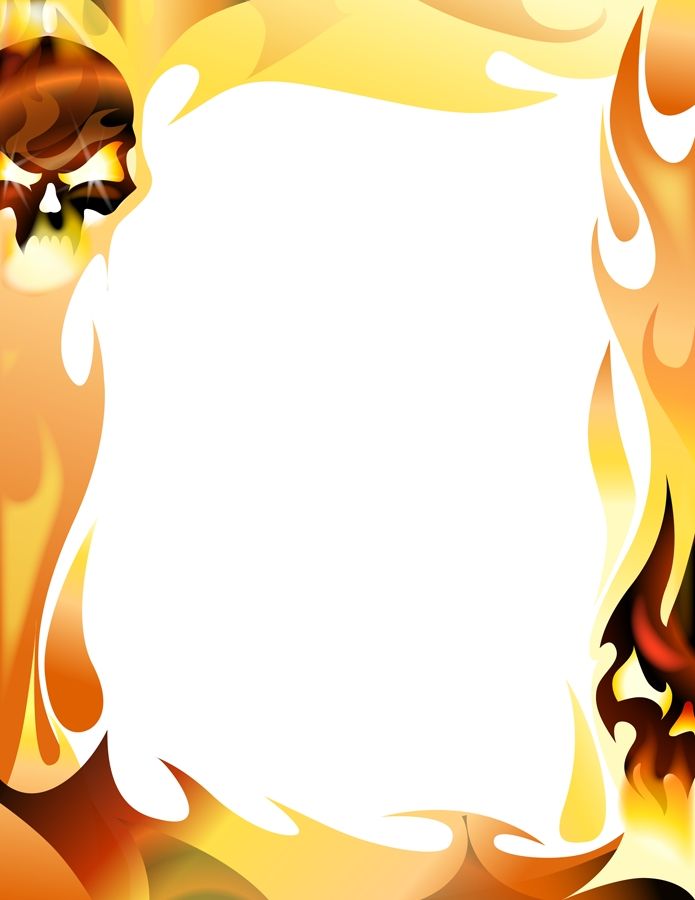 na PÁLENÍ ČARODĚJNIC30. 4. na libřickém hřištiProgram:19:00 sraz u kostela          průvod na hřiště                                                19:30 zapálení ohněMasky jsou vítány.Pro děti je zajištěno opékání buřtíků.Stánek Pod Modřínem bude                  otevřen.